Pesterzsébet, 2017. november 5.ifj. Takaró Tamás, lelkészKicsoda Isten?Lectio: Jób könyve 1, 1-3; 13-22; 2, 9-12„Vala Úz földén egy ember, akinek Jób vala a neve. Ez az ember feddhetetlen, igaz, istenfélő vala és bűn-gyűlölő. Születék pedig néki hét fia és három leánya. És vala az ő marhája: hétezer juh, háromezer teve és ötszáz igabarom és ötszáz szamár; cselédje is igen sok vala, és ez a férfiú nagyobb vala keletnek minden fiánál.Lőn pedig egy napon, hogy az ő fiai és leányai esznek és bort isznak vala az ő elsőszülött bátyjoknak házában. (…)És követ jöve Jóbhoz, és monda: Az ökrök szántanak, a szamarak pedig mellettök legelésznek vala. De a Sabeusok rajtok ütének és elhajták azokat, a szolgákat pedig fegyverrel ölék meg. Csak én magam szaladék el, hogy hírt adjak néked.Még szól vala ez, mikor jöve egy másik, és monda: Istennek tüze esék le az égből, és megégeté a juhokat és a szolgákat, és megemészté őket. Csak én magam szaladék el, hogy hírt adjak néked.Még ez is szól vala, mikor jöve egy másik, és monda: A Káldeusok három csapatot alkotának és ráütének a tevékre, és elhajták azokat; a szolgákat pedig fegyverrel ölék meg, csak én magam szaladék el, hogy hírt adjak néked.Még ez is szól vala, mikor jöve egy másik, és monda: A te fiaid és leányaid esznek és bort isznak vala az ő elsőszülött bátyjoknak házában; És ímé nagy szél támada a puszta felől, megrendíté a ház négy szegeletét, és rászakada az a gyermekekre és meghalának. Csak én magam szaladék el, hogy hírt adjak néked.Akkor felkele Jób, megszaggatá köntösét, megberetválá a fejét, és a földre esék és leborula. És monda: Mezítelen jöttem ki az én anyámnak méhéből, és mezítelen térek oda, vissza. Az Úr adta, az Úr vette el. Áldott legyen az Úrnak neve! Mindezekben nem vétkezék Jób, és Isten ellen semmi illetlent nem cselekedék. (…)Monda pedig ő néki az ő felesége: Erősen állasz-é még mindig a te feddhetetlenségedben? Átkozd meg az Istent, és halj meg! Ő pedig monda néki: Úgy szólsz, mint szól egy a bolondok közül. Ha már a jót elvettük Istentől, a rosszat nem vennők-é el? Mindezekben sem vétkezék Jób az ő ajkaival.Mikor pedig meghallá Jóbnak három barátja mind ezt a nyomorúságot, amely esett vala rajta: eljöve mindenik az ő lakó helyéből: a témáni Elifáz, a sukhi Bildád és a naamai Cófár; és elvégezék, hogy együtt mennek be, hogy bánkódjanak vele és vigasztalják őt. És amint ráveték szemöket távolról, nem ismerék meg őt, és fenhangon zokognak vala; azután pedig megszaggatá kiki a maga köntösét, és port hintének fejökre ég felé.”Alapige: Jób 42, 1-6„Jób pedig felele az Úrnak, és monda: Tudom, hogy te mindent megtehetsz, és senki téged el nem fordíthat attól, amit elgondoltál. Ki az mondod aki gáncsolja az örök rendet tudatlanul? Megvallom azért, hogy nem értettem; csodadolgok ezek nékem, és fel nem foghatom. Hallgass hát, kérlek, én hadd beszéljek; én kérdezlek, te pedig taníts meg engem! Az én fülemnek hallásával hallottam felőled, most pedig szemeimmel látlak téged. Ezért hibáztatom magam és bánkódom a porban és hamuban!”Kedves Testvérek! Különös lett volna, ha ma a presbiterek kiosztottak volna egy lapot és tollat mindenkinek a templomba való belépéskor, arra kérve mindenkit: írjuk le a válaszunkat a papíron szereplő kérdésre, mely így hangzik: Ki Isten? Bizonyára sokféle, izgalmas felelettel, gondolattal találkozhattunk volna. Idén tavasszal az egyik felnőtt ifjúsági csoportunkban az istenképünkről beszélgettünk. Pontosabban az Isten-képeinkről. Ki, mit hisz Istenről? Ki Ő? Milyen Ő? Sokfélét mondtak a fiatal-felnőtt testvérek arról, hogy kinek is hiszik Istent. Érdekes volna, ha egyszer Tőletek gyűjtenénk össze a válaszokat a kérdésre: te mit hiszel Róla. Milyen is az istenképünk egyen-egyenként!Kedves Testvérek, hogy ki Ő, nagyon nehéz megfogalmazni. Mi inkább csak arra vagyunk képesek, hogy az általunk tudott, vagy megtapasztalt érzéseket, gondolatokat jelzők formájában elmondjuk. Ennek két alaptípusával lehet találkozni a leggyakrabban. Az egyik, hogy Isten, büntető Úr. Isten, ha rosszat cselekszem, megbüntet. Valaki honol messze, nagyon messze Tőlem az égben. Hiszem, hogy létezik, hogy igazságos, hogy aszerint méri az emberek sorsát, ahogyan élnek, cselekszenek, beszélnek. Ha erkölcsösen élnek, szépen, tisztán beszélnek, nagy bűnöket nem követnek el, akkor várhatják Tőle, hogy mindenféle jóval megajándékozza őket. Ha pedig nem, jogosan félhetnek borzalmas büntetésétől.A másik alapvető elgondolás Róla, hogy Isten nem más, mint a tökéletes szeretet. Olyan, mint egy jóságos apa. Isten mindig mindent megbocsát. Ő nem egy szigorú büntető személy, hanem egy kegyelmes, végső soron mindent elnéző Úr.Mondom azoknak, akik úgy hiszik, Isten egy az élettől távol lévő, szigorú, számon kérő, minden bűnünket megtorló Úr. Vajon, ha Ő ilyen lenne, melyikünk jöhetett volna ma el ebbe a templomba? Ha Isten mindent leperelt volna rajtunk, amit gondoltunk, tettünk, mondtunk és szerinte az gonosz volt, már rég el kellett volna pusztulnunk. És ha Isten mégis ilyen lenne, hogy lehet, hogy a hibátlan, bűnt-gyűlölő Jóbnak meg bűnhődnie, gyászolnia, szenvednie kellett?S most mondom azoknak, akik Istent inkább csak, mint szeretetet akarják, tudják látni, vajon: Isten a Szentírásban, nem írattatta e meg, hogy enyém a bosszúállás?  Nem beszélt-e az Úr Jézus a kárhozatról is? Bizony beszélt!Ki Isten? Szerinted ki Ő és milyen Ő? Milyen a te istenképed? Nem mindegy milyen. Mert abban az Istenben hiszel, akit megfogalmazol magad számára! Amennyiben jelzőkkel kellene Róla szólnunk nagyon tömören; két fogalmat mindenképpen meg kellene említenünk. Milyen Isten? Két dolgot biztosan elmondhatunk Róla. Az egyik, hogy szerető, a másik, hogy igazságos. Ha az Ószövetséget figyelem, akkor előrébb valónak látom, hogy igazságos. Persze kirajzolódik benne a szeretet Istene is. Amennyiben az Újszövetségre tekintek, ott előrébb valónak látom, hogy Isten szerető Úr, noha onnan is kiolvasható, hogy Isten igazságos is. A Szentírásból, Isten két bizonyosan jól megfogható jellemzője az, hogy Ő igazságos és szerető. Sőt, Ő maga az Igazság és a Szeretet.Mindkettővel gondunk van. Ha kiosztottam volna ma mindenkinek egy lapot megkérve a testvéreket, hogy mindenki írja le, hogy szerinte milyen Isten, tán sokan leírták volna ezt a két szót. És mindkettő igaz. De vajon miénk-e valójában tartalmilag ez a két igazság? Itt az istentisztelet csendjében, kérlek tedd meg, hogy végiggondolod, szerinted, a Te hitismereted szerint Isten milyen. Valóban igazságos és szerető Úr? Nem elbizonytalanítani akarlak a hitismeretedben, éppen ellenkezőleg, megerősíteni! Ehhez azonban őszintén el kell indulni valahonnan. Onnan, ahol lelki értelemben állsz. Az az Isten, akiben hiszel, milyen, ki Ő Neked igazán? Szerető és igazságos? Nem úgy általában, nem abban az értelemben, ahogyan mások mondják, hanem amilyennek Te látod Őt, ahogyan tapasztalod, korunk történéseit figyelve, s legfőképpen a saját életedet szemlélve…Vajon, ha én most a világ valaha élt legnagyobb keresztyén gondolkozóitól idézeteket kezdenék sorolni: Isten igazságos és végtelen szerető Úr, változtatna bármit a te istenképeden? A hiteden?Jób, akiről tudjuk, hogy szent ember volt; hitte, hogy Isten igazságos és szerető Úr. S mert hitte, hogy Isten igaz és igazságot akar, minden nap hajnalban kelt és áldozatot mutatott be a gyermekeiért, hátha valami bűnt követtek el Istennel szemben. Jób tiszta életű, rendkívüli férfi volt, Isten szerint fedhetetlen és igaz ember. Olyan férfi, akinek a szavaiból és tetteiből áradt annak tudata, hogy Isten igazságos, ezért a tetteiért felelősséggel tartozik.Ugyanakkor azt is tudta, hogy Isten szerető Úr is. Az élete gazdagsága, szépsége erről beszélt. Hálás volt Neki a nagy családjáért, a javaiért, hozzá és az övéihez való jóságáért. Minden áldott nap istentiszteletet tartott hálából annak az Istennek, aki így szerette őt. Tudta, hogy Isten szerető és igazságos Úr.Mégis jött egy átkozott nap az életében, amikor mindenét elveszítette: gyermekeit, javait, testi egészségét. S akkor az az elméleti hitismerete, hogy Isten szerető és igazságos Úr, megmérettetett a saját élete szenvedés-kohójában. Jób könyve negyvenkét részből áll. Az első kettő és az utolsó három fejezet közötti fő részt, az ő belső harca teszi ki, amelyet három majd négy barátjával való párbeszédből értünk meg. A barátok, jól készült teológusok, valóban kiváló intellektusok, remekül érvelnek. Bizonygatják, hogy milyen Isten és hogy milyen Jób. Elmondják, hogy az Isten csak a rosszért fizet rosszal, bizonygatják, hogy a jó embert nem érheti baj. Téged sok csapás ért, tehát Te gonosz vagy. Pedig Isten nem így látja Jóbot. Kedves Testvérek, minden hívő ember életében eljöhet az idő, amikor megmérettetik a hit, amikor az elméleti hit ismeret, az Istenről alkotott kép, kérdésessé válhat. A nagy testi-lelki megrázkódtatásaink, elvezetnek bennünket is a nehéz kérdésekhez Istenünkkel kapcsolatban. Tényleg igazságos és szerető Úr az én Istenem? S nem mindegy, hogyan éljük meg ezeket az általunk nem kívánt időszakokat. Hiszen ki szeretne közülünk fájdalmat érezni? Szenvedni? Harcolni? Én ma mégis arra bíztatlak Jób könyve alapján, hogy nézz a nehéz élet- és hit próbáló időszakodra úgy, mint lehetőségre! Sokféle utat választanak az emberek, ha megrázkódtatás, nagy fájdalom éri őket. Hívő, hitetlen ember egyaránt. Lehet élethazugságokba menekülni, vagy munkába, esetleg az alkoholba, sok mindenbe. Sokan bezárkóznak és elmenekülnek az emberek elől, sosem beszélve a fádalmukról, érzéseikről. Jób is választhatna egyszerűbbnek látszó utakat. Könnyebb volna mindent feladva elbúcsúznia semmivé lett életétől. Könnyebb volna elzavarnia maga mellől az okosodó erkölcs-purrifikátor barátokat. S ha erre ők nem volnának hajlandók, egyszerűbb lenne elmennie Neki közülük, elhagynia őket is és keserű szívű-nyelvű feleségét. Emberileg nézve pedig érthető volna az is, ha hátat fordítana Istennek is.Mit tesz Ő? Jób nem fut el, nem zavar el senkit maga mellől, nem tagadja meg Istent, sem a bölcstelen barátait. Nem kerüli ki a nehéz kérdéseket. Nem kerüli ki a belső harcát, sem a külsőt a barátokkal szemben. Harcolni kezd. Gyászban, betegen, erőtlenül, mindenétől megfosztva, értetlen, szeretetlen emberektől körülölelten. Ez a könyv, harminchét részen keresztül mutatja be ezt a harcot!Jób felesége és barátai is tükröt tartanak Jób elé, beszélve neki Istenről és róla. De ez a szenvedő férfi érzi, hogy nem mutatnak pontos, igaz képet sem Istenről, sem róla. Kedves Testvérek, ha tökéletes képet is mutatnának számára Istenről, ha hibátlanul írnák le azt, hogy kicsoda Isten és kicsoda ő, az az igazság, akkor sem volna az övé. Csak külső igazság volna, ami az ő életét nem változtatná meg. Arról beszélek, hogy ha nagy fájdalom látogat meg és meginog Istenben szereteted, ha hitedet tépik kétségek, ha azt érzed, hogy Isten lehet, hogy nem is szerető, igazságos Isten, ne menekülj el a kérdéseid elől s ne is zárkózz bele fájdalmadba. Tán összetörik addigi istenképed, de idővel, kirajzolódik benned Isten képe. Rajtad pedig Krisztus ábrázata. Harcold meg a hitnek szép harcát, hogy elnyerd az örök életet! Jób nem kerülte ki a saját útját. Nem választott könnyebbnek mutatkozó utakat. Amikor Jób testi, lelki és hitharcának útján, az élete mély pontjára ér, történik valami.Különös, de nem olvasunk arról, hogy Isten kinyilvánította volna önmagát Jób számára abban az élet szakaszában, amikor Jób gazdag volt, erős, erkölcsös ember. Jób állandó istentiszteletei, áldozásai ellenére sem olvasunk egy szót sem arról, hogy Jóbbal személyesen beszélne Isten. Nem így a szenvedésén való átmenetele után. A távoli, tőle messze honoló Isten, egyszer csak forgószélben megjelenik és beszélni kezd. Az az Isten, akit valaha Jób igazságos és szerető Istennek gondolt és hitt, most válik majd személyes Istenné!Isten semmit nem mondd el Jóbnak arról, hogyan kérte ki a Sátán az ő életét, hogy „megrostálja” hitét. Jób megérti és elfogadja, hogy szenvedésének okát, Istennek joga van nem elmondania. Nem kell mindent megértenie! Megrendülve, ugyanakkor felszabadulva meghajol Isten nagysága előtt. Bűnbánatot tart és életében először találkozik az igazság és a szeretet Istenével, aki „átöleli”. Útja legmélyebb pontján éli át, élete legnagyobb áldását: találkozik az Úrral. Ugyan nem látja Őt, csupán egy forgószélből hallja hangját, mégis ezt mondja: „Csak hírből hallottam rólad, de most saját szememmel láttalak.” Jób 42:5. Hírből hallani az igazság és a szeretet Istenéről, vagy „látni Őt”, megismerni Őt személyes Istenemnek, megváltómnak, ugye nem ugyanaz?! Kedves Testvérek! Befejezem azzal, hogy mindenki megérkezhet az elméleti hitismeret világából a tűzben próbált élő hit valóságába, egy elképzelt istenképtől, addig a megtapasztalásig, hogy hozzám szól az Úr, aki igazságos és féltőn szerető Isten. Ezért a megtapasztalásért két dolgot biztosan tehetünk.Egyrészt, mint Jób, szembenézhetünk azzal, „amink van”: sebeinkkel, veszteségeinkkel; és szembenézhetünk azzal a fájdalommal, ami abból adódik, hogy valamink nincs. Megtehetjük, hogy nem bújunk, sem nem futunk el életünk valósága elől. Mert végig lehet élni egy életet, keresztyén mázzal leöntött hazugságokban, boldogtalanul. Azonban lehet harcolni is, mint Jób, megharcolni a nemes hitharcot, amire bíztat bennünket az ige. Nézhetünk befelé, lelkünk mélyére, egészen a fájdalmaink, könnyeink forrásáig!Másrészt pedig; lehet és kell is felfelé nézni Istenre, aki már nem forgószélből beszél hozzánk, hiszen kijelentette magát az Ő egyszülött Fiában, a Krisztus Jézusban. A nagypénteki keresztfán „láthatod”, hogy valóban Isten az Igazság és a Szeretet. Az igazság rólam az, hogy „nekem kellett volna ott lennem” Isten jogos ítélete miatt. A szeretet pedig azt jelenti, hogy mégsem én, hanem az Ő fia függött ott. Minden időkre szólóan hirdeti a fáról a szenvedő Isten, a szenvedő, de benne bízó embernek, hogy Lélek által ott van Isten és ember találkozás helye.A fájdalom útján át jött el Jézus hozzánk. S mehetünk a fájdalmunk útján mi is Jézushoz, hogy békességet és szabadságot találva, felszabaduljunk Isten ismeretére és szeretetére!„Hadd menjek, Istenem, mindig feléd,Fájdalmak útjain mindig feléd!Ó, sok keresztje van, de ez az én utam,Mert hozzád visz, Uram, mindig feléd.”Ámen!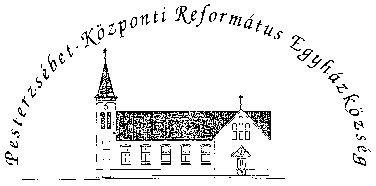 Pesterzsébet-Központi Református Egyházközség1204 Budapest, Ady E. u. 81.Tel/Fax: 283-0029www.pkre.hu   1893-2017